第五届食品感官科学国际学术研讨会（第三轮通知）食品的感官品质属性是评价食品质量的重要指标之一，直接影响消费者的饮食体验和消费者对食物的喜好，并进而影响消费者的情绪和健康。经过半个多世纪的发展，食品感官科学作为食品科学的一门独立分支学科，无论在理论建立、技术创新、新前沿突破、工业应用等方面都取得了令人瞩目的成就。近十多年来，在众多研究者的共同努力下，我国食品感官科学的研究队伍获得了快速的发展，学科的整体水平得到了快速的提升，在味觉和嗅觉分子作用机理、感官与人体健康、人类行为神经科学、食品风味化学、食品口腔行为、感官评价技术、智能感官等相关领域取得了一系列的成果，并酝酿着新的突破。为了进一步促进国内外食品感官感知科学的交流与合作，浙江工商大学、中国标准化研究院、江苏大学、上海交通大学联合拟定于2021年4月21-24日在杭州举办食品感官科学国际学术研讨会，这是继2018年（北京）、2014年（杭州）、2010年（北京）和2006年（杭州）之后的第五届会议。本次会议将围绕食品感官科学前沿学术话题进行专题报告和讨论，分享感官分子生物学、感官评价技术、感官风味分析、食品口腔加工、感官情绪研究、智能感官等方面的最新研究成果和进展。会议诚挚邀请国内外各大专院校、科研院所和食品工业界同行在杭州共襄盛会，分享见解，碰撞思想，共同提高。一、会议宗旨与目标1、展示食品感官感知科学领域的最前沿研究进展和最新动态2、促进食品感官科学研究者国际、国内交流与联系3、促进食品科学领域的交叉和融合，启迪新的学术思想，分享新的学术观点，培育新的学科前沿二、大会组织会议名誉主席     朱蓓薇 院士、孙宝国 院士、陈坚 院士会议主席  陈建设 教授（浙江工商大学）会议副主席赵  镭  研究员（中国标准化研究院）邹小波  教授  （江苏大学）刘  源  教授  （上海交通大学）王  俊  教授  （浙江大学）三、会议主题感官分子生物学感官食品物性学感官风味分析感官心理物理学感官生理学及大脑行为智能感官理论与技术感官食品化学四、会议特邀嘉宾     国际嘉宾及国内嘉宾名单见文后附件。五、会议安排  会议时间：2021年4月21-24日（21日，报到）；会议地点： 中国杭州市萧山区风情大道2555号，第一世界大酒店；会议日程：*注：本次会议将采用线上视频直播形式组织两场国际专场（英语），邀请国际专家介绍食品感官科学研究的领域前沿。除两场国际专场（线上直播）之外，其它均为现场会议，无线上直播安排。六、论文摘要征集    1. 会议编辑出版《会议报告摘要汇编》。2. 会议报告摘要模板见附件，要求如下： 1）摘要内容：针对会议研讨的主要内容，本次会议征集未公开发表过的论文摘要，每篇摘要一般不超过1页A4纸。 2）寄稿：摘要通过邮件dm901130@126.com直接提交。     3）截止日期： 2021年4月10日。七、会议墙报征集1. 墙报内容要求条理清晰、逻辑严谨，需包括标题、作者和单位、前言、材料与方法、结果、结论、必要参考文献。中英文均可，墙报尺寸规格：90CM宽*120CM高，版面上下页边距为25mm。2. 请将设计好的版面保存为pdf、ppt或其他图片格式(jpg、bmp等)。3. 请提交完整版面的墙报电子版，会议将统一免费印刷。有意向者请在2021年4月10日前按要求提交至邮箱dm901130@126.com。八、会议注册、住宿与缴费1.会议注册方式：国内参会人员请填写注册登记表（https://www.wenjuan.com/s/UZBZJvuxe6/#）或扫描下方二维码，注册截止时间为2021年4月15日。2.会议费用标准：普通代表，1200元/人；全日制学生代表，850元/人；包括会议注册费、资料费、餐饮费等。3.住宿费用：交通住宿费用自理。酒店提供的会议协议价格仅对本次参会代表有效。会议安排入住杭州第一世界大酒店（住宿费用400元/间），地址：杭州市萧山区风情大道2555号。九、指导单位全国感官分析标准化技术委员会（SAC/TC 566）十、发起单位 浙江工商大学，中国标准化研究院，江苏大学，上海交通大学 十一、协办单位浙江大学、大连工业大学、哈尔滨商业大学、中国农业科学院茶叶研究所、食品伙伴网十二、支持单位三只松鼠股份有限公司青岛啤酒股份有限公司北京英格海德分析技术有限公司北京盈盛恒泰科技有限责任公司北京微讯超技仪器技术有限公司山东海能科学仪器有限公司浙江浙科仪器设备有限公司上海杉谱电子科技有限公司十三、会务组    田师一 教授、王鑫淼 副教授、秦玉梅 博士、蔡磊 博士、陈勇 博士、朱扬 博士、史波林 副研究员、石吉勇 教授、陈艳萍 博士、韦真博 副教授、 许勇泉 研究员十四、会务秘书处董敏，dm901130@zjsu.edu.cn，0571-28008921郭静璇，guojingxuan@zjsu.edu.cn，0571-28008906地址：浙江省杭州市下沙高教园区浙江工商大学食品学院226室缴费、发票及相关事项的咨询，请联系杭州映样文化传播有限公司。联系人：张先生（13757136447），李女士（13675849395，0571-86686703）。第五届食品感官科学国际学术研讨会组委会2021年03月29日附件1：第五届食品感官科学国际学术研讨会（第三轮通知）.docx                       附件2：会议论文摘要格式要求.docx附件3：墙报模板.ppt               附件4：The 5th International Symposium on Food Sensory Science (Third circulation).docx  会议报告嘉宾名单1、国际嘉宾：Prof. Garmt Dijksterhuis (Wageningen University, Netherlands)Prof. Ciaran Forde (A-Star Singapore Institute for Clinical Sciences, Singapore)Prof. Kenshi Hayashi (Kyushu University, Japan)Prof. Tamura Hirotoshi (Kagawa University, Japan)Prof. Joanne Hort (Massey University, New Zealang)Dr. Peihua Jiang (Monell Chemical Senses Center, USA)Dr. Tao Jiang (Lyon Neuroscience Research Center, France)Dr. Carl Roberts (University of Liverpool, UK)Dr. Cordelia Running (Purdue University, USA)2、国内嘉宾：徐岩教授（江南大学）赵谋明教授（华南理工大学）陈建设教授（浙江工商大学）陈颖研究员（中国检验检疫科学院）张晓鸣教授（江南大学）邹小波教授（江苏大学）杨秀芳研究员（中华全国供销合作社杭州茶叶研究员）徐树来教授（哈尔宾商业大学）田洪磊教授（陕西师范大学）吴继红教授（中国农业大学）宋焕禄教授（北京工商大学）龚淑英教授（浙江大学）钟芳教授（江南大学）谢建春教授（北京工商大学）赵镭研究员（中国标准化研究院）陈忠秀教授（浙江工商大学）余逸群教授（复旦大学附属耳鼻喉科医院）刘源教授（上海交通大学）田怀香教授（上海应用技术大学）田师一教授（浙江工商大学）曹锦轩教授（宁波大学）刘野教授（北京工商大学）王俊教授（浙江大学）史波林教授（中国标准化研究院）石吉勇教授（江苏大学）刘波教授（齐鲁工业大学）王鑫淼副教授（浙江工商大学）钟葵教授（中国标准化研究院）王洪伟教授（西南大学）王镝研究员（浙江大学）苏晓霞（中粮营养健康研究院消费者与市场研究中心）施燕（嘉吉投资（中国）有限公司）王婧（丰益（上海）生物技术研发中心）张颖彬博士（中国农业科学院茶叶研究所）秦玉梅博士（浙江工商大学）张迪副教授（江苏大学）陶永胜教授（西北农林科技大学葡萄酒学院）申栋宇博士（北京工商大学）韦真博副教授（浙江大学）刘晶晶副教授（东北电力大学）（嘉宾名单持续更新中，敬请关注）时间日程2021年4月21日   星期三2021年4月21日   星期三08:00~20:0014:00~18:0019:30~22:00             会议报到             2021年度国标立项及茶叶感官分析标准化研讨会线上视频直播—食品感官科学会议国际专场1*2021年4月22日   星期四2021年4月22日   星期四08:30~08:4508:45~08:5008:50~10:3010:30~10:4510:45~12:2512:25~13:3013:30~15:1015:10~15:3015:30~17:3017:30~18:3018:30~20:30校领导致辞，院士致辞，开幕式集体合影大会报告1 茶歇大会报告2午餐大会主题报告1: 智能感官理论与技术茶歇大会主题报告2: 感官风味分析墙报展示欢迎晚宴2021年4月23日  星期五2021年4月23日  星期五08:30~10:1010:10~10:3010:30~12:1012:10~13:3013:30~15:1015:10~15:3015:30~17:1017:10~17:30大会主题报告3:感官分子生物学茶歇大会主题报告4:感官心理物理学午餐大会主题报告5:感官食品物性学茶歇大会主题报告6:感官食品化学闭幕式2021年4月24日  星期六2021年4月24日  星期六08:30~10:30线上视频直播—食品感官科学会议国际专场2*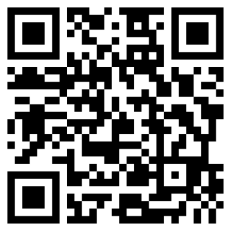       第五届感官会议报名表4.会议缴费方式：银行汇款，户名：杭州映样文化传播有限公司，账号：3310010720120100056445，开户行：浙商银行杭州下沙支行，银行汇款请务必在附言中注明：感官会议+参会代表姓名+注册费（多人注册请注明所有姓名）。注册费汇出后，请将您的汇款凭证底单（扫描或拍照）及汇款明细（姓名、单位、联系方式、发票抬头及税号）发送至如下会务组邮箱地址：xmnsn@163.com, 邮件主题请写明“感官会议-汇款凭证-姓名”，以便我们尽快核对、确认您的汇款并及时开具发票。请参会人员于2021年4月15日前，完成会议注册费缴纳。